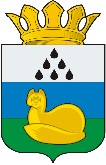 Администрация 
Уватского муниципального районаПостановлениеДД.ММ.2015 	с. Уват	№ Версия 2О внесении изменений в постановление администрации Уватского муниципального района от 13.03.2014 № 76 «Об утверждении Порядка предоставления субсидий в целях возмещения расходов в связи с перевозкой пассажиров, пользующихся правом льготного проезда на автомобильном транспорте общего пользования (кроме такси) по внутримуниципальным маршрутам регулярных перевозок в границах Уватского муниципального района»В соответствии со ст. 78 Бюджетного кодекса Российской Федерации, с Законом Тюменской области от 02.12.2014 № 102 "О наделении органов местного самоуправления отдельными государственными полномочиями на 2015 год и на плановый период 2016 и 2017 годов", постановлением Правительства Тюменской области от 30.12.2014 № 715-п "Об утверждении Положения о порядке расходования субвенций, переданных органам местного самоуправления из областного бюджета на 2015 год и на плановый период 2016 и 2017 годов", решением Думы Уватского муниципального района от 02.12.2014 № 354 «О бюджете Уватского  муниципального района на 2015 год и на плановый период 2016 и 2017 годов»:1. Внести в постановление администрации Уватского муниципального района от 13.03.2014 № 76 «Об утверждении Порядка предоставления субсидий в целях возмещения расходов в связи с перевозкой пассажиров, пользующихся правом льготного проезда на автомобильном транспорте общего пользования (кроме такси) по внутримуниципальным маршрутам регулярных перевозок в границах Уватского муниципального района» следующие изменения:а) преамбулу постановления изложить в следующей редакции: «В соответствии с Бюджетным кодексом Российской Федерации, Законом Тюменской области от 02.12.2014 № 102 "О наделении органов местного самоуправления отдельными государственными полномочиями на 2015 год и на плановый период 2016 и 2017 годов", постановлением Правительства Тюменской области от 30.12.2014 № 715-п "Об утверждении Положения о порядке расходования субвенций, переданных органам местного самоуправления из областного бюджета на 2015 год и на плановый период 2016 и 2017 годов", решением Думы Уватского муниципального района от 02.12.2014 № 354 «О бюджете Уватского  муниципального района на 2015 год и на плановый период 2016 и 2017 годов»:»;б) приложение к постановлению изложить в редакции согласно приложению к настоящему постановлению. 2. Организационному отделу администрации Уватского муниципального района (Герасимова Е.Ю.) настоящее постановление:а) обнародовать путем размещения на информационных стендах в местах, установленных администрацией Уватского муниципального района; б) разместить на сайте Уватского муниципального района в сети «Интернет».3. Настоящее постановление вступает в силу со дня его обнародования.4. Контроль за исполнением настоящего постановления возложить на заместителя Главы администрации Уватского муниципального района (В.И. Игнатченко).Первый заместительГлавы администрации	В.И. ЕлизаровНовикова Анастасия Александровна+ 7 (34561)28038 	Приложение к постановлению администрацииУватского муниципального районаот _______ № _____Порядокпредоставления субсидий в целях возмещения расходовв связи с перевозкой пассажиров, пользующихся правом льготного проезда на автомобильном транспорте общего пользования (кроме такси)  по внутримуниципальным маршрутам регулярных перевозок в границах Уватского муниципального района1. Общие положения1.1. Настоящий Порядок предоставления субсидий в целях возмещения расходов в связи с перевозкой пассажиров, пользующихся правом льготного проезда  на автомобильном транспорте общего пользования (кроме такси)  по внутримуниципальным маршрутам регулярных перевозок в границах Уватского муниципального района (далее по тексту – Порядок) разработан в соответствии с Бюджетным кодексом Российской Федерации, Законом Тюменской области от 02.12.2014 № 102 "О наделении органов местного самоуправления отдельными государственными полномочиями на 2015 год и на плановый период 2016 и 2017 годов", постановлением Правительства Тюменской области от 30.12.2014 № 715-п "Об утверждении Положения о порядке расходования субвенций, переданных органам местного самоуправления из областного бюджета на 2015 год и на плановый период 2016 и 2017 годов", решением Думы Уватского муниципального района от 02.12.2014 № 354 «О бюджете Уватского  муниципального района на 2015 год и на плановый период 2016 и 2017 годов».1.2. Настоящий Порядок регулирует процедуру предоставления субсидий перевозчику, заключившему с Администрацией Уватского муниципального района договор на выполнение пассажирских перевозок по внутримуниципальным маршрутам регулярных перевозок в границах Уватского муниципального района по результатам конкурсного отбора, путем возмещения расходов на оплату проезда пассажиров, пользующихся правом льготного проезда (далее по тексту – льготные категории граждан) на автомобильном транспорте общего пользования (кроме такси)  по внутримуниципальным маршрутам регулярных перевозок в границах Уватского муниципального района.1.3. Настоящий Порядок применяется в случае, если в установленном порядке органам местного самоуправления Уватского муниципального района передано государственное полномочие по социальной поддержке отдельных категорий граждан в отношении проезда на автомобильном транспорте общего пользования (кроме такси) и если в бюджете Уватского муниципального района на соответствующий финансовый год и на плановый период предусмотрены соответствующие расходное обязательство и случай предоставления субсидий перевозчикам путем возмещения расходов на оплату проезда льготных категорий граждан на автомобильном транспорте общего пользования (кроме такси) по внутримуниципальным маршрутам регулярных перевозок в границах Уватского муниципального района в порядке, предусмотренном бюджетным законодательством Российской Федерации.1.4. Возмещение расходов на оплату проезда на автомобильном транспорте  общего пользования (кроме такси) по внутримуниципальным маршрутам регулярных перевозок осуществляется в отношении категорий граждан, проживающих в Тюменской области в соответствии с пунктом 2  Положения о порядке предоставления мер социальной поддержки, осуществляемых путем возмещения расходов на оплату проезда на городском транспорте, автомобильном транспорте пригородного и междугородного сообщения, а также железнодорожном транспорте, утвержденного постановлением Правительства Тюменской области от 05.07.2005 № 95-п (далее по тексту – Положение о порядке предоставления мер социальной поддержки).1.5. В целях применения настоящего Порядка используются следующие основные понятия и сокращения:а) внутримуниципальный маршрут регулярных перевозок -  маршрут, предназначенный для осуществления перевозок пассажиров и багажа по расписаниям пути следования транспортных средств от начального остановочного пункта через промежуточные остановочные пункты до конечного остановочного пункта, проходящий в границах Уватского муниципального района.б) перевозчик - юридическое лицо (за исключением государственных (муниципальных) учреждений), индивидуальный предприниматель, принявшие на себя обязанность осуществлять перевозку пассажиров по внутримуниципальным маршрутам регулярных перевозок по договору на выполнение пассажирских перевозок по внутримуниципальным маршрутам регулярных перевозок по результатам конкурсного отбора в соответствии с муниципальным правовым актом Администрации. в) администрация – администрация Уватского муниципального района.       г) субсидия - средства бюджета Уватского муниципального района, предоставляемые получателю субсидии в соответствии с договором о предоставлении субсидий в целях возмещения расходов, указанных в пункте 1.2 настоящего Порядка, в пределах лимитов бюджетных обязательств, предусмотренных на эти цели в бюджете Уватского муниципального района на соответствующий финансовый год и на плановый период.       д) получатель субсидии – перевозчик, заключивший с Администрацией договор о возмещении расходов, связанных с регулированием тарифов и перевозкой пассажиров, пользующихся правом льготного проезда (далее по тексту – Договор о возмещении расходов). е) льготные категории граждан - граждане, имеющие право на льготный проезд в соответствии с Положением о Порядке предоставления мер социальной поддержки.Иные термины, используемые в настоящем Порядке, применяются в тех же значениях, что и в нормативных правовых актах Российской Федерации, Тюменской области и в муниципальных правовых актах Уватского муниципального района.1.6. Условия предоставления субсидии:а) субсидия предоставляется на возмещение расходов, указанных в пункте 1.2 настоящего Порядка;б) субсидия предоставляется получателю субсидии, указанному в подпункте «д» пункта 1.5 настоящего Порядка;в) отсутствие процедуры реорганизации, ликвидации, банкротства в отношении получателя субсидии, отсутствие решений арбитражного суда о признании получателя субсидии несостоятельным (банкротом) и об открытии конкурсного производства;г) предоставление субсидий осуществляется в пределах срока действия Договора на выполнение пассажирских перевозок по внутримуниципальным маршрутам регулярных перевозок. 2. Порядок предоставления субсидий2.1. Получателем субсидий в целях возмещения расходов в связи с перевозкой пассажиров, пользующихся правом льготного проезда на автомобильном транспорте общего пользования (кроме такси) по внутримуниципальным маршрутам регулярных перевозок в границах Уватского муниципального района отдельных категорий граждан, указанных в п. 1.4. настоящего Порядка (далее по тексту – Расходы), является перевозчик, оказывающий услуги по перевозке пассажиров на основании договора на выполнение пассажирских перевозок по внутримуниципальным маршрутам регулярных перевозок на территории Уватского муниципального района по результатам конкурсного отбора.2.2. Основанием для предоставления перевозчику субсидий в целях возмещения Расходов является Договор о возмещении расходов, заключаемый Администрацией с перевозчиком.2.3. Субсидии в целях возмещения Расходов перевозчику предоставляются в соответствии с Договором о возмещении расходов и в пределах средств, предусмотренных на эти цели в бюджете Уватского муниципального района.  2.4. Договор о возмещении расходов заключается с перевозчиком по форме Приложения № 1 к Положению о порядке расходования субвенций, переданных органам местного самоуправления из областного бюджета на  2015 год и на плановый период  2016 и  2017 годов, утвержденному постановлением Правительства Тюменской области от 30.12.2014 № 715-п «Об утверждении Положения о порядке расходования субвенций, переданных органам местного самоуправления из областного бюджета на 2015 год и на плановый период 2016 и 2017 годов» и с учетом особенностей нормативно-правовых актов Уватского муниципального района.       2.5. Срок действия договора устанавливается в пределах срока действия договора на выполнение пассажирских перевозок по внутримуниципальным маршрутам регулярных перевозок на территории Уватского муниципального района, но в пределах финансового года.2.6. Администрация после утверждения бюджета Уватского муниципального района на очередной финансовый год и на плановый период, но не менее чем за 15 дней до истечения срока Договора о возмещении расходов, направляет перевозчику проект Договора о возмещении расходов на очередной финансовый год.2.7. Размер субсидий на возмещение расходов, связанных с перевозкой льготных категорий граждан на автомобильном транспорте общего пользования (кроме такси) по внутримуниципальным маршрутам регулярных перевозок в границах Уватского муниципального района, определяется в соответствии со счетами и отчетами об объемах перевозки пассажиров и фактически выполненных рейсах в пределах сумм, указанных в пункте 3.1.1. Договора о возмещении расходов, предоставляемыми перевозчиком в Администрацию в соответствии с п. 2.1.4. Договора о возмещении расходов до 5 числа месяца, следующего за отчетным.2.8. Администрация перечисляет перевозчику средства в размере, определенном пунктом 2.7. настоящего Порядка до 15 числа месяца, следующего за отчетным.Перечисление средств за последний месяц года осуществляется не позднее 20 декабря текущего финансового года в пределах остатка неиспользованных лимитов бюджетных обязательств до конца года в объеме, не превышающем среднемесячного размера субсидии за истекший период (11 месяцев). В случае если объем предоставленной субсидии за декабрь текущего финансового года превышает указанный в отчете перевозчика за данный период размер субсидии, сумма превышения по итогам отчетного года подлежит возврату в бюджет Уватского муниципального района не позднее 26 января текущего года, следующего за отчетным финансовым годом. Отчет за последний месяц отчетного финансового года представляется не позднее 25 января текущего года, следующего за отчетным финансовым годом. Перечисление средств в бюджет Тюменской области осуществляется до 31 января текущего года, следующего за отчетным финансовым годом.2.9. Обязательная проверка соблюдения получателем субсидии целей, условий и порядка предоставления субсидий осуществляется главным распорядителем (распорядителем) средств бюджета Уватского муниципального района, предоставляющим субсидию, и уполномоченным органом муниципального финансового контроля.Плановые контрольные мероприятия в отношении получателя субсидии проводятся не реже одного раза в три года или в сроки, предусмотренные договором (соглашением) о предоставлении субсидии.  3. Порядок возврата субсидий в случае нарушения условий,установленных при их предоставлении3.1. Субсидия подлежит возврату в бюджет Уватского муниципального района в следующих случаях:а) предоставления перевозчиком недостоверных сведений в документах, предусмотренных в пункте 2.8 настоящего Положения;б) неисполнения или ненадлежащего исполнения обязательств по заключенному с перевозчиком Договору;в) нецелевого использования субсидии;г) расторжения Договора на выполнение пассажирских перевозок по внутримуниципальным маршрутам регулярных перевозок на территории Уватского муниципального района;3.2. При выявлении обстоятельств, указанных в пункте 3.1 настоящего Порядка, получатель субсидии возвращает субсидию в бюджет Уватского муниципального района самостоятельно или по требованию Администрации. Возврат субсидии осуществляется в срок не позднее 15 рабочих дней со дня выявления обстоятельств, указанных в пункте 3.1 настоящего Порядка. При отказе от добровольного возврата указанных средств они по иску Администрации взыскиваются в судебном порядке в соответствии с законодательством Российской Федерации. 3.3. В случае несвоевременного возврата средств получателем субсидии уплачиваются пени в размере 1/300 ставки рефинансирования Центрального Банка России, за каждый день просрочки, считая с даты нецелевого использования средств. Приложение  № 1к Положению о порядке предоставления субсидий в целях возмещения расходов в связи с перевозкой пассажиров, пользующихся правом льготного проездана автомобильном транспорте общего пользования (кроме такси)по внутримуниципальным маршрутам регулярных перевозокв границах Уватского муниципального районаОтчетоб объемах перевозки пассажиров и фактически выполненныхрейсах по маршрутам за __________ 20__ годаАдминистрация:    перевозчик: Номер
маршрута Наименование 
маршрутаКоличество
рейсов, ед.    Количество
рейсов, ед.    % испол
ненияКоличество 
невыполненных 
рейсов, 
ед.   Причина 
невыполнения  Количество   
перевезенных пассажиров, тыс. пасс.  Количество   
перевезенных пассажиров, тыс. пасс.  Пассажирооборот, тыс. пасс. км Пассажирооборот, тыс. пасс. км Доходы 
от   
продажи 
билетов, руб.  Номер
маршрута Наименование 
маршрутапланфакт % испол
нениявсегов т.ч.  
льготных 
категорий
граждан всегов т.ч.  
льготных 
категорий
граждан Доходы 
от   
продажи 
билетов, руб.  1  2    3  4  5  6    7    8  9    10  11    12   Внутримуниципальные маршруты                               Внутримуниципальные маршруты                               Внутримуниципальные маршруты                               Внутримуниципальные маршруты                               Внутримуниципальные маршруты                               Внутримуниципальные маршруты                               Внутримуниципальные маршруты                               Внутримуниципальные маршруты                               Внутримуниципальные маршруты                               Внутримуниципальные маршруты                               Внутримуниципальные маршруты                               Внутримуниципальные маршруты                               Междугородные:                                    Междугородные:                                    Междугородные:                                    Междугородные:                                    Междугородные:                                    Междугородные:                                    Междугородные:                                    Междугородные:                                    Междугородные:                                    Междугородные:                                    Междугородные:                                    Междугородные:                                    Пригородные:                                      Пригородные:                                      Пригородные:                                      Пригородные:                                      Пригородные:                                      Пригородные:                                      Пригородные:                                      Пригородные:                                      Пригородные:                                      Пригородные:                                      Пригородные:                                      Пригородные:                                      Городские (внутрипоселковые):                              Городские (внутрипоселковые):                              Городские (внутрипоселковые):                              Городские (внутрипоселковые):                              Городские (внутрипоселковые):                              Городские (внутрипоселковые):                              Городские (внутрипоселковые):                              Городские (внутрипоселковые):                              Городские (внутрипоселковые):                              Городские (внутрипоселковые):                              Городские (внутрипоселковые):                              Городские (внутрипоселковые):                              